ANEXO 3SESIONES DE CONSEJO DE SEGURIDAD PÚBLICA 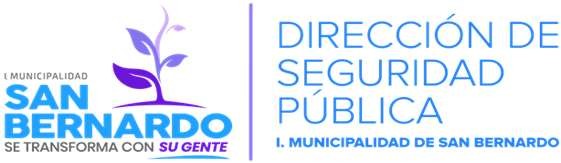 ASISTENCIA CONSEJO DE SEGURIDAD PÚBLICANombre	CargoSESIONES CONSEJO DE SEGURIDAD PÚBLICA 2022FECHATEMAS A TRATARASISTENCIASesión N°4920 de enero 2022Aprobación de lectura acta N°48 Presentación STOP abreviado de Mayor de Carabineros de Chile Comiario Hernán Casas-Cordero Presentación STOP abreviado Capitán Juan Loyola del Rio Comisario (S) 62° Comisaria Estado de avance de proyectos pertenecientes a la Dirección de Seguridad Pública86%Sesión N°5023 de febrero 2022Aprobación de acta anterior STOP abreviado 62° Comisaria STOP abreviado 14° Comisaria Comercio ambulante ilegalFiscalización Dirección Operaciones Fiscalización Dirección de RentasEstado de avance de programas SeguridadPública64%Sesión N°5131 de marzo 2022Aprobación lectura acta N°50Presentación colegios y jardines de la comuna, geolocalización de cada uno de los establecimientos77%Sesión N°5229 de abril 2022Aprobación lectura acta N°51Cuenta pública de la gestión anual y de la marcha de la Municipalidad año 2021, según art 6777%Sesión N°5327 de mayo 2022Presentación estado de avance del año 2022 componente EDT/MST sistema lazos Presentación STOP abreviado últimos 28 días de Carabineros de 14° Comisaria de San Bernardo Presentación de Policia de Investigaciones de Chile (PDI)Presentación de Dirección de Inspecciones95%Sesión N°5430 de junio 2022Aprobación lectura acta N°53Presentación Policia de Investigaciones de Chile (PDI)Presentación de Dirección de Inspecciones95%Sesisón N°5528 de julio 2022Aprobación acta anterior N°54Presentación fiscalía occidente ingreso de causas penales en comuna. Expone fiscal Juan Carlos H Presentación Subsecretaría Prevención del Delito "Barrios Comerciales Protegidos"95%Sesión N°5625 de agosto 2022Aprobación acta anterior N°55 Presentación, fiscalía occidente informe portonazos SACFI 2022Presentación STOP abreviado los últimos 28 días91%Sesión N°5727 de septiembre 2022Aprobación acta anterior N°56 Presentación Seguridad con perspectiva de géneroPuntos varios95%Sesión N°5827 de octubre 2022Aprobación acta anterior N°57Presentación oficina de la mujer y programa SERNAMEG comunal95%Sesión N°5929 de noviembre 2022Aprobación lectura acta N°58Presentación marco jurídico contra la mujer86%Sesión N°6029 de diciembre 2022Aprobación acta anterior N°5995%